Инфо дан о СМЕ инструменту из Програма Хоризонт 2020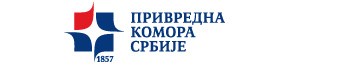 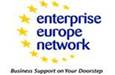 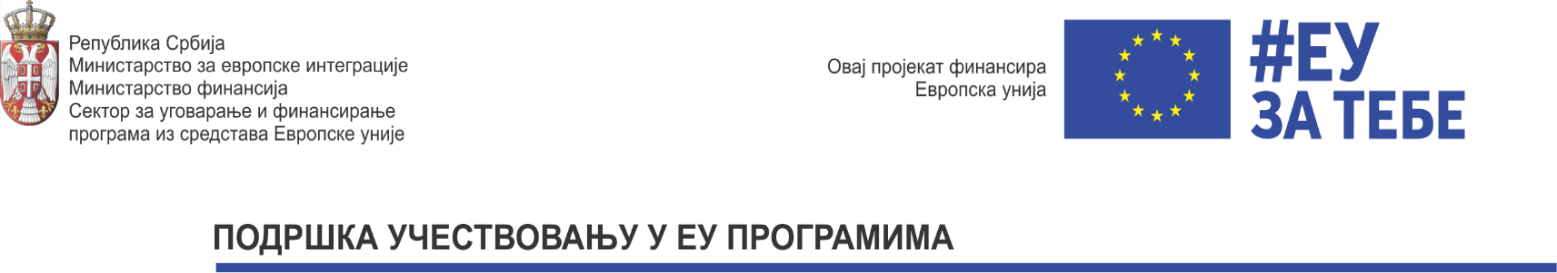 АгендаПредавачи: Горан Стојановић, Факултет техничких наука Нови СадИван Бркић, независни консултантДатум: 2. новембар 2020.Локација: Онлајн тренинг – Zoom платформаПочетакКрајТрајањеТемаСадржај9:4510:000:15Регистрација учесника10:0010:100:10Поздрављање учесника, представљање предавача и агенде. Најава новог програмског циклуса Хоризон ЕвропаУводна реч10:1010:500:40Хоризонт за МСП и услови за учешћеУпознавање са инструментом за МСП из програма Хоризонт 2020, његовим специфичностима и практичним саветима за коришћење.10:5011:200:30Писање предлога пројекта за ХоризонтПрактични савети за припрему предлога пројекта за Хоризонт 2020. Упознавање са неопходним подацима и обрасцима.11:2011:350:15Резиме пословног планаПрактични савети за припрему резимеа пословног плана. Најважнији елементи11:3512:000:25Изврсност пројектаУпознавање са критеријумима за оцену изврсности пројекта. Практични савети.12:0012:300:30Пауза12:3012:450:15Утицај пројекта - улазак на тржиште и бизнис моделУпознавање са оценом утицаја пројекта. Практични савети за дефинисање пословног модела и начина уласка на тржиште. Процена ризика уласка на тржиште.12:4512:550:10Финансирање и заштита интелектуалне својинеОсновне карактеристике заштите интелектуалне својине у Х2020 пројектима.12:5513:400:45Имплементација - тим, радни пакети и етикаПрактични савети за припрему плана имплементације пројекта, дефинисања радног пакета и активности, формирање тима за имплементацију пројекта, и формирање етичког оквира.13:4014:000:20Питања и одговориДискусија и одговори на питања учесникаЕвалуација